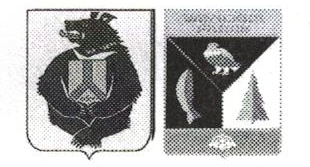 АДМИНИСТРАЦИЯ СЕЛЬСКОГО ПОСЕЛЕНИЯ «СЕЛО БУЛАВА»Ульчского муниципального района Хабаровского краяПОСТАНОВЛЕНИЕ13.03.2020     № 27 -пас.БулаваО проведении на территории сельского поселения «Село Булава» Ульчского муниципального района в 2020 году Дней защиты от экологической опасностиВ соответствии с распоряжением Губернатора Хабаровского края от 06.04.2011 №183-р «О ежегодном проведении в Хабаровском крае Дней защиты от экологической опасности», в целях поддержки общественных инициатив в области охраны окружающей среды и обеспечения экологической безопасности на территории сельского поселения «Село Булава» Ульчского муниципального района, администрация сельского поселения «Село Булава» Ульчского муниципального района Хабаровского краяПОСТАНОВЛЯЕТ:1. Провести в период с 20 апреля по 31 июля 2020 года на территории  сельского поселения «Село Булава» Ульчского муниципального района (далее – поселение) Дни защиты от экологической опасности.2. Утвердить прилагаемый План мероприятий по проведению в 2020 году на территории поселения  Дней защиты от экологической опасности.3.Специалистам администрации сельского поселения (Гарасюк Ю.Н., Новрузова Е.А.):3.1. Привлечь к участию в проводимой акции учащихся учебных заведений, молодежные объединения, организации, предприятия и население.3.2. В срок до 15 августа 2020 года предоставить в администрацию района информацию о проведенных мероприятиях.4. Рекомендовать руководителям предприятий, организаций, учреждений, независимо от форм собственности, расположенных на территории сельского поселения, с 20 апреля по 31 июля 2020 года обеспечить проведение мероприятий, проводимых в рамках Дней защиты от экологической опасности.5. Контроль за выполнением данного постановления возложить на  главного специалиста  администрации сельского поселения Ю.Н. Гарасюк6. Постановление вступает в силу после его официального опубликования (обнародования).Глава сельского поселения                                                   Н.П. Росугбу                                                          УТВЕРЖДЕНпостановлениемадминистрации  сельского поселения «Село Булава» от 13.03.2020г. № 27-паПЛАН МЕРОПРИЯТИЙпо проведению в 2020 году на территории  сельского поселения «Село Булава» Ульчского муниципального района Дней защиты от экологической опасности _____________№п/пМероприятияДатапроведенияОтветственный организатор12341.Проведение Дней защиты от экологической опасности20.04.2020г. –31.07.2020г.Администрация сельского поселения, 2.Организация очистки от несанкционированных свалок береговых полос водных объектов в границах населенного пункта, прилегающих к населенному пункту  территории.  Весь периодГлава сельского поселения, администрация сельского поселения. 3.Организация мероприятий по санитарной очистке и благоустройству населенного пунктаВесь периодГарасюк Ю.Н.Новрузова Е.А. 4.Организация и проведение работ по обеспечению соответствия санитарным и экологическим требованиям свалок сельского поселенияВесь периодГлава сельского поселения5.Организация работ по озеленению населенного пунктаМай-июньНоврузова Е.А.6. Организация и проведение работ на сооружениях для очистки сточных водМай-июльООО «Булава Премиум» директор Химич В.А.(по согласованию)7.Организация и проведение рейдов по выявлению лиц нарушающих правила благоустройства, санитарных норм и природоохранного законодательства РФ на территории населенного пунктаВесь периодНоврузова Е.А., административная комиссия сельского поселения «Село Булава»Ульчского муниципального района. 8.Организация и проведение цикла эколого- просветительских мероприятий для школьников (конкурсы, викторины, выставки, презентации, познавательно - развлекательные мероприятия и мероприятия, посвященные экологическим датам календаря).Апрель-майСельский Дом культуры,МОУ СОШ с.Булава (по согласованию)9.Обеспечение населения поселения информацией о состоянии окружающей среды и принимаемых мерах по улучшению экологической ситуации в поселении.Весь периодАдминистрация сельского поселения (официальный сайт администрации), специалисты администрации 10.Организация в учреждениях культуры выставочных экспозиций, отражающих специфику природы села, вопросы экологии и охраны природы, а также посвященных экологическим датам календаря.Весь периодБиблиотека, сельский Дом Культуры (по согласованию)